Mentorképzés amatőr művészeti csoportok támogatására – 60 órás közművelődési szakmai továbbképzésAkkreditációt jóváhagyó határozat száma: 36649-4/2017/KOZOSMUVKÉPZÉS HELYSZÍNE: Budapest, Debrecen, TatabányaKÉPZÉS LEBONYOLÍTÓJA: NMI Művelődési Intézet Nonprofit Közhasznú Kft.KÉPZÉS CÉLJA:A képzés célja, hogy a közművelődési szervezetekben, közösségi színterekben dolgozó szakemberek, és az amatőr művészeti mozgalomban közvetlenül résztvevő csoportvezetők képessé váljanak saját és szomszédos települések közművelődési szervezeteiben mentori szerepkör ellátására az amatőr művészeti csoportok körében. Célja továbbá, hogy a résztvevők megismerjék az amatőr művészeti csoportok működését, a mentorálási folyamat során használható támogató eszközöket, technikákat, a mentorálási folyamatok végigkövetésének módszereit, illetve fejlesszék a feladat ellátáshoz szükséges gyakorlati készségeiket.KÉPZÉS TEMATIKÁJA:Az (amatőr) művészeti közösségek szerepe és hatása a helyi társadalomra; Az amatőr művészeti csoport működésének sajátosságai; Mentor, mentorálás és egyéb szervezetfejlesztő/ segítő/ támogató szerepek; A mentorálás folyamata; Konfliktuskezelés és KommunikációKÉPZÉS ÜTEMEZÉSE: 8 alkalom /alkalmanként 8-7 óra/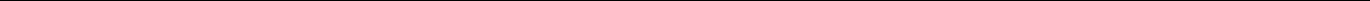 Kinek ajánljuk a képzést?Legalább 3 éves tapasztalattal rendelkező, minimum főiskolai/alapképzési szintű közművelődési végzettséggel rendelkező (vagy egyéb felsőfokú végzettség közművelődési szakember I-II. OKJ-s végzettséggel) közművelődési feladatellátásban dolgozó szakemberek számára.A jelentkezés feltétele:Felsőfokú iskolai végzettség, valamint minimum 3 év kulturális területen eltöltött szakmai gyakorlat.A képzés részvételi díja: 90.000 Ft (A közművelődési szakemberek 2017. évi támogatott továbbképzési programjában ingyenes) Útiköltséget, szállásdíjat és egyéb költségtérítést nem tudunk nyújtaniKépzés indításának várható időpontja: 2017. harmadik negyedévTanúsítvány megszerzésének követelménye: A képzés résztvevőjének a saját szervezeténél alkalmazható mentorálási folyamatterv készítése 4-6 oldalban.  A védés a képzés befejezését követő két hétben megvalósul. A tanfolyamra az első húsz jelentkező részére tudjuk biztosítani a térítésmentes részvételt, amennyiben minden jelentkezési feltételnek megfelel! (Az online jelentkezési rendszer időbélyeggel látja el a jelentkezést, ez alapján történik az első húsz jelentkező felvétele.)A képzéssel kapcsolatos bővebb információ:kepzes@nminkft.hu